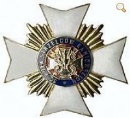 INFORMATOROTWARTE MISTRZOSTWA W STRZELECTWIE SPORTOWYM WOJEWÓDZTAWA  ŁÓDZKIEGO LIGI OBRONY KRAJU  SENIORÓWZ OKAZJI  ŚWIĘTA  WOJSKA POLSKIEGO„RADOMSKO  – 2022 ”rozgrywanych w dniu 14.08.2022 r.na strzelnicy LOK w Radomsku ul. Piaskowa 7CEL ZAWODÓW Promowanie bezpiecznego posługiwania się bronią do celów sportowych.Promowanie strzelectwa sportowego.Przedstawienie oferty promującej aktywne spędzanie wolnego czasu dla dorosłych i młodzieży. Wytypowania zawodników do reprezentacji województwa łódzkiego.ORGANIZATOR ZAWODÓWBiuro Łódzkiego Zarządu Wojewódzkiego Ligi Obrony Kraju.Zarząd Rejonowy LOK w Radomsku.Klub Strzelecki „Rykoszet” LOKIII. TERMIN I MIEJSCEElektronicznie w przeddzień zawodów do godz. 19W dniu 14.08.2022 godzina 10  / zapisy godz. 9-12 /.Strzelnica LOK w Radomsku ul. Piaskowa 7IV. PROGRAM ZAWODÓW - KONKURENCJEPistolet centralny zapłonBroń – pistolet typu wojskowego Glock, HSprzyrządy celownicze otwartepocisk 9 mm parabellumzawodnicy oddają do 3 strzały próbne 10 strzałów  ocenianych.czas konkurencji 15 minut  / 3+10 strzałów /.tarcza  NT 23P  postawa - stojąca, strzelanie z wolnej ręki / dopuszczone strzelanie z dwóch rąk /.Odległość 25 mKarabin centralny zapłon Broń – karabin typu wojskowego AK.przyrządy celownicze otwartepocisk 7,62zawodnicy oddają do 3 strzały próbne 10 strzałów  ocenianych.czas konkurencji 15 minut  / 3+10 strzałów /.tarcza  NT 23P  postawa - leżącaOdległość 100 mW zależności od zgłoszeń zawodników w poszczególnej konkurencjach - mogą być zmiany w harmonogramie strzelań.V.  WARUNKI UCZESTNICTWA -  OPEN /członkowie  Łódzkiej Organizacji Wojewódzkiej,  Ligi Obrony Kraju, członkowie LOK, zawodnicy zrzeszeni w PZSS oraz osoby nie zrzeszone /.VI. KLASYFIKACJEIndywidualneKlasyfikacje indywidualne w konkurencji Kcz, Pcz.Ilość kolejek 1.Do klasyfikacji liczone jest 10 przestrzelin z najlepszej kolejki.Zwycięzcą indywidualnym zawodów zostaje zawodnik, który uzyskał największą łączną ilość punktów / max 100 /.Drużynowe kół i klubów OR  LOK RadomskoAby koło było klasyfikowane drużynowo musi wystartować min 3 zawodników.Do klasyfikacji kół liczą się 3 najlepsze wyniki zawodników z danego koła w konkurencji , Pcz, Kcz.Podsumowanie klasyfikacji kół po zakończeniu sezonu 2022.VII. NAGRODY –  w klasyfikacji indywidualnej 1, 2, 3 miejsce - medal 1, 2, 3, 4, 5 miejsce –dyplomVIII. TERMIN ZGŁOSZEŃdo Zarządu Powiatowego LOK w Radomsku ul. Kościuszki 10pocztą email -  lok-radomsko@o2.pl. , blzw_lok@op.pl       w dniu zawodów w godz. 9-12 do sekretariatu zawodów.X.  SPRAWY FINANSOWEOpłata startowa za dwie konkurencje - 50 zł. dla członków Organizacji Rejonowej LOK Radomsko którzy opłacili składki członkowskie za 2022r. /dopłata Zarządu /.Opłata startowa za konkurencję - 50 zł. dla pozostałych zawodników.Protest 100 zł. – opłata / zwrot po uznaniu protestu /.Odwołanie od nieuznanego protestu 200 zł.- opłata / zwrot po uznaniu odwołania /. X.  SPRAWY  RÓŻNEStrzelanie z broni i amunicji obiektowej.Organizator zastrzega sobie prawo zmian w regulaminie Komisję sędziowską oraz obsługę sekretariatu zapewni organizator.Kierownik zawodów Bukowski KazimierzZa organizację techniczną zawodów odpowiada Koło LOK KŻR.W sprawach nieuregulowanych tym regulaminem decydujące zdanie należy do sędziego głównego zawodów.Komisję sędziowską powoła - Zbigniew Jędrzejczyk Prezes ŁOW LOKZawody odbędą się na strzelnicy otwartej- obowiązuje Regulamin Strzelnicy. Organizator zapewnia stolik kawowy  i ciepły posiłek w trakcie zawodów.                                                                                   ORGANIZATORLp.CZASProgram1.9.00Otwarcie zawodów.2.9.00 – 12.00Zapisy3.10.00 – 10.15Pistolet, Karabin. 4.10.15 – 10.30Karabin, Pistolet.5.10.35 – 10.50Pistolet, Karabin. 6.10.50 – 11.05Karabin, Pistolet.7.11.10 – 11.25Pistolet, Karabin. 8.11.25 – 11.40Karabin, Pistolet.9.11.45 – 12.00Pistolet, Karabin. 10.12.00 – 12.15Karabin, Pistolet.11.………………………..12.    14.00- 14.30Podsumowanie wyników13.14.30Ogłoszenie wyników, wręczenie nagród.14.15.00Zamknięcie zawodów.